Тема проекта: «Физкультура и спорт»Цель: расширение знаний о физической культуре, ее значении в здоровом образе жизни,- прививать интерес к физической культуре,- укреплять физическое и психическое здоровье детей,- воспитывать желание у детей заботиться о здоровье своего организма, его развитии и безопасности.ПонедельникПознавательное Тема:  «Сильные, смелые, ловкие»Задачи:  Уточнить и использовать знания детей о различных видах спорта, дополнить знания о качествах, которые развиваются в ходе занятий спортом; содействовать формированию умения читать и создавать символьные рисунки, пиктограммы, выполнять пантомимы, развивать речь, воображение, зрительное восприятие.Лепка Тема:  «Лыжник»Задачи: продолжать  формировать  умения детей передавать в лепке фигуру человека в движении; упражнять в выполнении действий в определенной последовательности; приучать экономно и бережно относиться к материалам.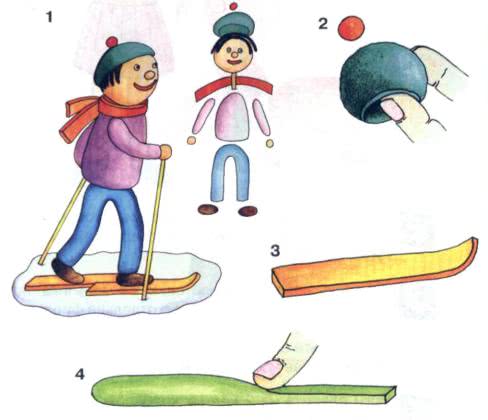 ВторникМатематикаЦель. Учить детей составлять и решать задачи на сложение и вычитание поуказанным числовым данным; закрепить умение измерять объем сыпучих тел;закрепить представление о составе чисел 3, 4, 5 из 2 меньших и опоследовательности чисел в пределах 10, упражнять в сравнении чисел.      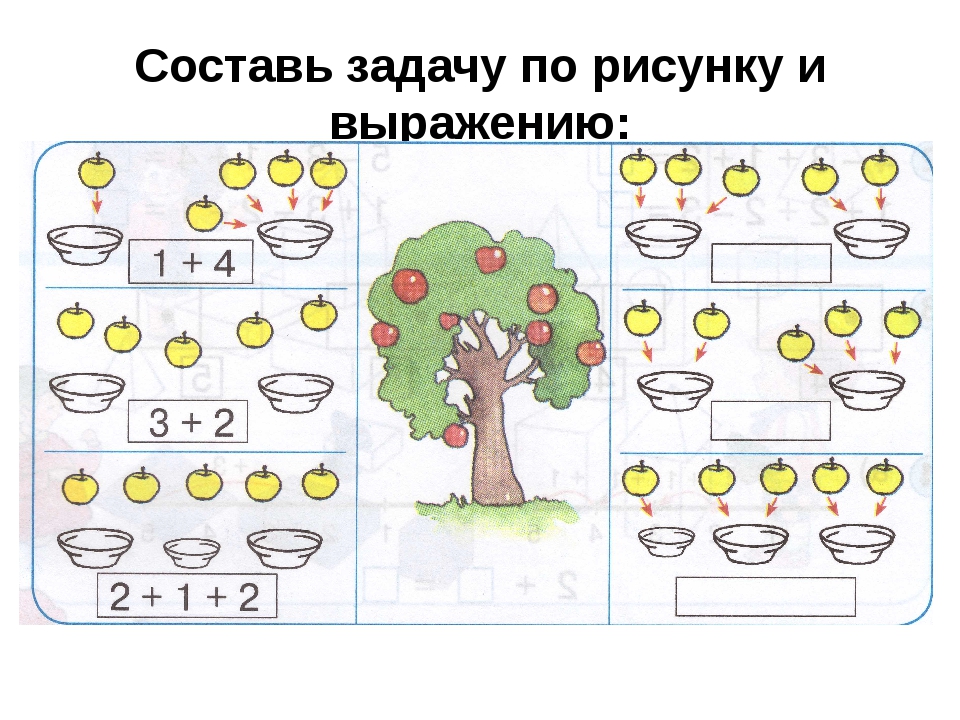 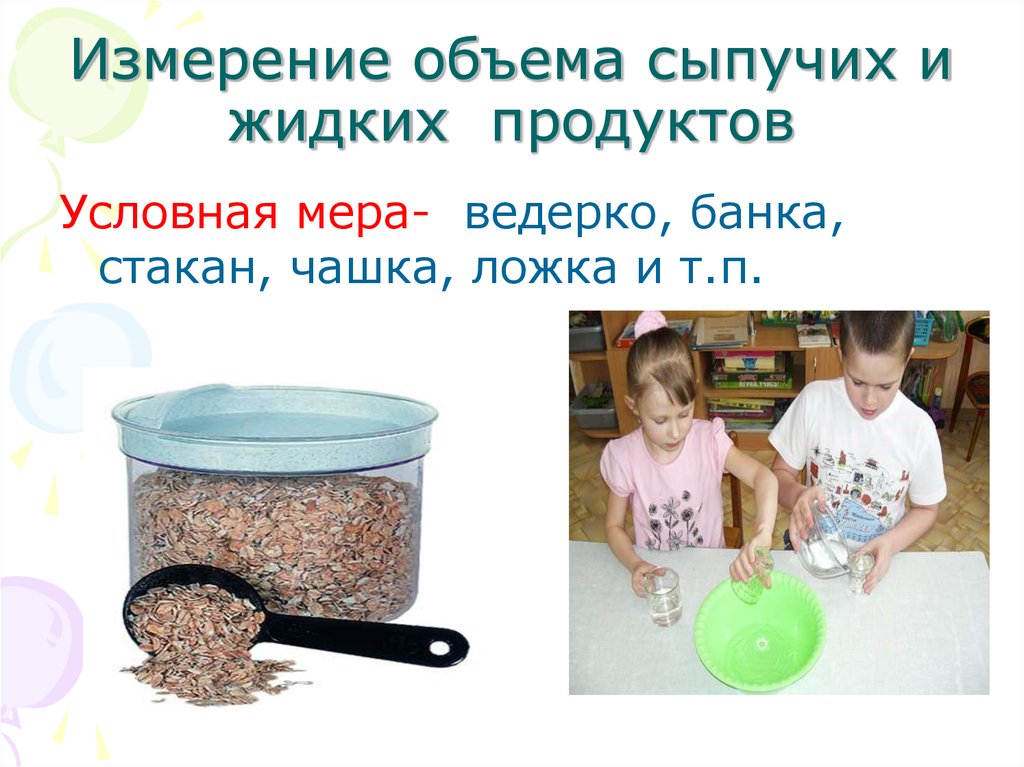 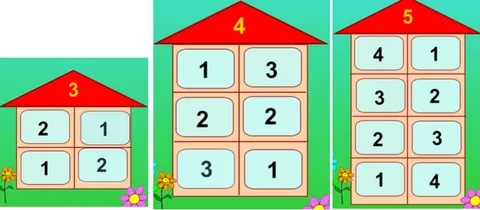 Художественная литература А. Гайдар «Поход» Задачи:  дать представление о Родине,   учить слушать рассказ взрослого и отвечать на  вопросы по заданной теме;  развивать внимание, речь; воспитывать уважение  и интерес к художественным произведениям.СредаАппликацияТема: «Разные мячи»  Цель: учить вырезать круглые формы из квадратов разной величины, путем складывания бумаги гармошкой; развивать умение закруглять стороны, выравнивая их самостоятельно.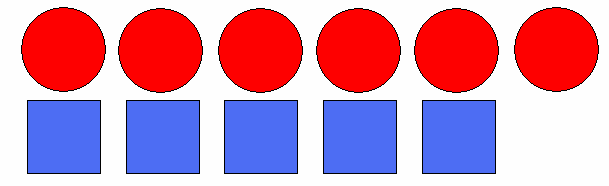 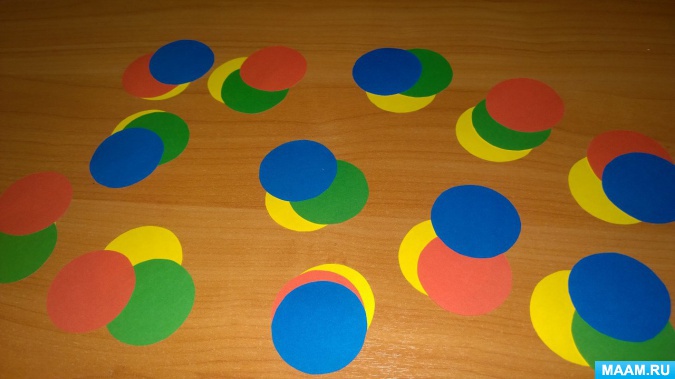 ЧетвергМатематикаЦель. Познакомить детей с приемами вычисления, учить прибавлять и вычитать число 2 способом присчитывания (отсчитывания) по 1, обратить внимание на то, что при сложении первое слагаемое пересчитывать не надо; закрепить представление о прямой и обратной последовательности чисел; учить решать логические задачи на поиск недостающей фигуры и доказывать правильность решения.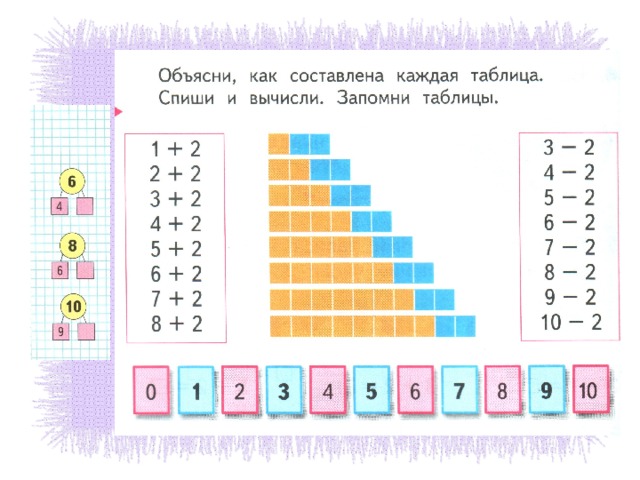 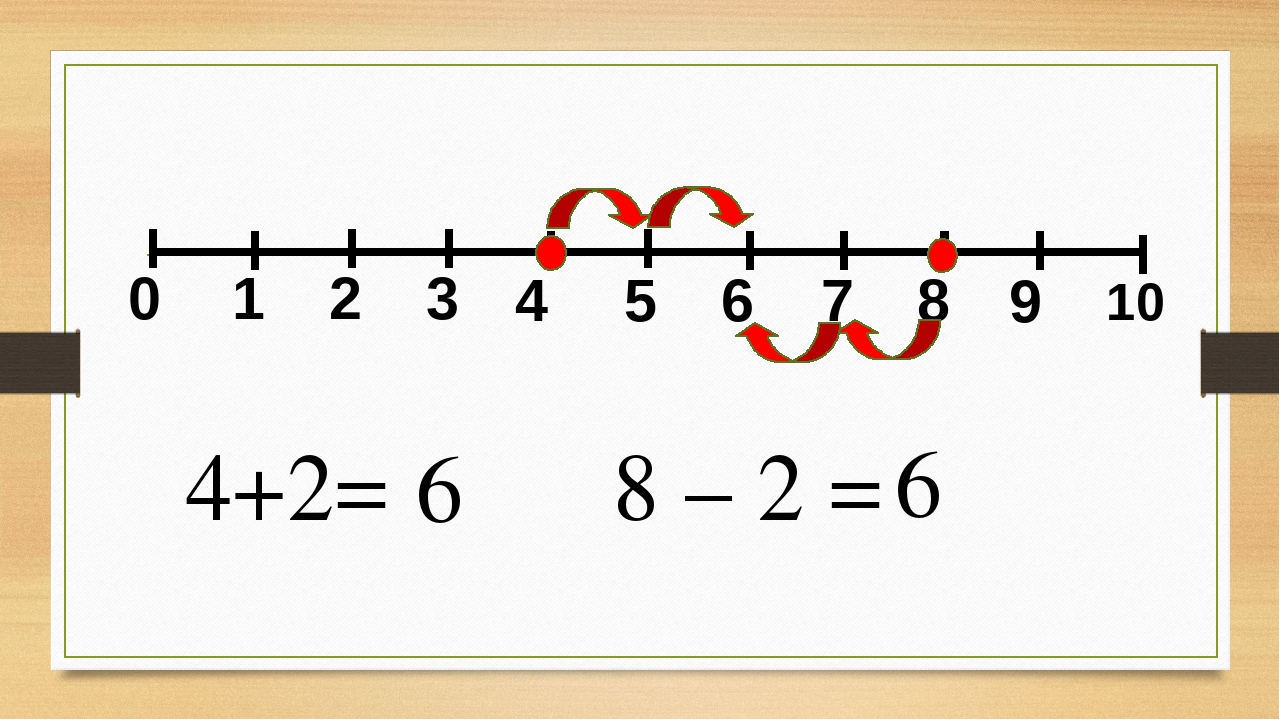 ПятницаРисованиеТема: «Мы - спортсмены»Задачи: Способствовать развитию умения отражать в рисунке свои впечатления от окружающей жизни, передавать простые движения фигуры человека, хорошо располагать фигуры на листе, рисовать крупно.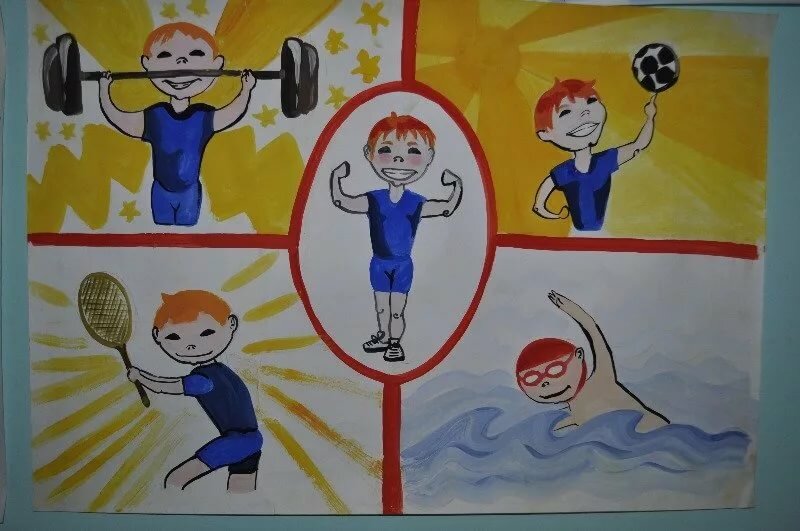 Книги для чтения и рассматривания: А.Прокофьев «Как на горке, на горе», С.Чёрный «Мчусь, как ветер на коньках», А.Введенский «Вся земля в снегу», Н.Нищева «Мы бежим с тобой на лыжах», Е,Бухтеева «Я лечу на снегокате», И.Морева «Зарядка и простуда», Е.Бухтеева «Пойдём играть в хоккей», Н.Носов «На горке»К.Мелихан. Вот такая бабушка!И.Синявский. Мой соперник.И.Бутман. Что сказал Владимир Павлович?И.Шевчук. Максимум и минимум.В.Драгунский. Третье место в стиле баттерфляй.И.Бутман. Вкусный хоккей.Р.Алдонина. Лыжный кросс.М.Гразовский. Теннисистка.И.Антонова. Дама сердца.